ADA REQUEST FOR REASONABLE ACCOMMODATION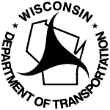 Wisconsin Department of TransportationDT2516        3/2020Use this form to request an accommodation for department programs, services, activities or meetings.Print MaterialsDo you know the title(s) of the specific publication(s) you want?      Yes    NoIf yes, please specify the title(s)If no, please provide any information you can to help us identify the requested documents or publications.Source of information:      Location seen or reference provided:      Subject matter:      Other leads (attach additional information on separate paper if needed):      What alternate format do you prefer? (indicate first, second, third choice, if possible)      Large print         Braille         CD/DVD         Reader         Other (please specify):      Other Communication RequirementsDo you need a reader?      Yes    NoDo you need a certified sign language interpreter?      Yes    No     If yes, specify preference:  Visual    TactileDo you have other communication requests? Transcripts    Television captioning    Video relay service    Assistive listening headset    Other (please specify):      Meetings or Hearings Wheelchair-accessible meeting room    Meeting room close to elevator or lobby    Special assistance in evacuating facilities or notification in case of emergency (please explain):       Other (please specify):      Requestor’s NameRequestor’s NameRequestor’s Name(Area Code) Telephone Number(Area Code) Telephone Number(Area Code) Telephone NumberStreet Address or P.O. BoxCityCityCityStateZIP CodeEmail AddressEmail AddressEmail AddressEmail AddressDate and Time NeededDate and Time NeededOffice Use OnlyOffice Use OnlyOffice Use OnlyOffice Use OnlyOffice Use OnlyOffice Use OnlyRequest received by:         Date:      Request received by:         Date:      Accommodation provided by:         Date:      Accommodation provided by:         Date:      Accommodation provided by:         Date:      Accommodation provided by:         Date:      Submit your request by mail, fax, phone or email to:Submit your request by mail, fax, phone or email to:Taqwanya Smith, Senior Title VI and ADA Coordinator
Office of Business Opportunity and Equity Compliance
4822 Madison Yards Way, 5th Floor South
Madison, WI 53705Telephone: (608) 266-8129TTY: (800) 947-3529Fax: (608) 267-3641Email: taqwanya.smith@dot.wi.govWebsite: http://wisconsindot.gov/Pages/doing-bus/civil-rights/titlevi-ada/default.aspx